ЗАКЛЮЧЕНИЕпо результатам правовой и антикоррупционной экспертизыКонсультантом юридического отдела администрации Нижнеилимского муниципального района Даниловой Оксаной Николаевной в соответствии с Федеральным законом от 17 июля 2009 г. N 172-ФЗ "Об антикоррупционной экспертизе нормативных правовых актов и проектов нормативных правовых актов", руководствуясь Методикой проведения антикоррупционной экспертизы нормативных правовых актов и проектов нормативных правовых актов, утвержденной Постановлением Правительства Российской Федерации от 26 февраля 2010 г. N 96 (далее – Методика), Порядком осуществления антикоррупционной экспертизы нормативно правовых актов Нижнеилимского муниципального района и их проектов, иных правовых актов Нижнеилимского муниципального района и их проектов, принятой Решением Думы Нижнеилимского муниципального района № 566 от 29.12.2009 г. проведена правовая и антикоррупционная экспертиза проекта постановления «Об утверждении Положения о единой дежурно-диспетчерской службе Нижнеилимского муниципального района» (далее – проект постановления, проект Положения).Проект постановления разработан отделом по гражданской обороне и чрезвычайным ситуациям.Представленным на экспертизу проектом Положения планируется определить основные задачи, функции, порядок работы, состав и структуру, требования к руководству и дежурно-диспетчерскому персоналу, комплектованию и подготовке кадров, помещениям, оборудованию, финансированию единой дежурно-диспетчерской службы.Представленный проект постановления содержит следующие факторы, которые способствуют или могут способствовать созданию условий для проявления коррупции:В целях устранения выявленных коррупциогенных факторов необходимо доработать проект постановления «Об утверждении Положения о единой дежурно-диспетчерской службе Нижнеилимского муниципального района» в полном объеме.Консультант юридического отдела					О.Н. ДаниловаИркутская область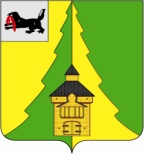 Администрация Нижнеилимскогомуниципального районаЮРИДИЧЕСКИЙ ОТДЕЛ665653, г.Железногорск-Илимский8 квартал дом 20Тел. /факс 3-18-18e-mail: urotdel_nilim@mail.ruот 18.09.2023 г. № 88На № _______ от ___________ г.Начальнику отдела по гражданской обороне и чрезвычайным ситуациям В.А. ЕлгинуN 
п/пТипичный коррупционный фактор, проявление коррупциогенности Норма, в которой обнаружен коррупционный фактор (статья, абзац и пр.) 3. Коррупционные факторы, устанавливающие для правоприменителя необоснованно широкие пределы усмотрения или возможность необоснованного применения исключений из общих правил 3. Коррупционные факторы, устанавливающие для правоприменителя необоснованно широкие пределы усмотрения или возможность необоснованного применения исключений из общих правил 3. Коррупционные факторы, устанавливающие для правоприменителя необоснованно широкие пределы усмотрения или возможность необоснованного применения исключений из общих правил а)Широта дискреционных полномочийОтсутствует норма, возлагающая функции по осуществлению деятельности единой дежурно-диспетчерской службы на орган администрации района (учреждение).Пункт 11.2.1.2 не содержит такой элемент хранения и обработки данных как «сервер». Вместе с тем данный пункт предусматривает требования к данному элементу хранения и обработки данных.В проекте Положения отсутствуют требования к системе радиосвязи, которая входит в систему связи и оповещения согласно пункту 11.3.в)Выборочное изменение объема правНе представляется возможным определить, что подразумевается под «надбавкой за особые условия труда» и «надбавкой за классность».В нарушение прав работников и трудового законодательства в пункте 12.3 проекта Положения отсутствуют следующие выплаты и надбавки:надбавка за оплату труда работников, занятых на работах в местностях с особыми климатическими условиями;надбавка за сложность и напряженность и специальный режим работы;надбавка за выслугу лет;материальная помощь;оплата труда в нерабочие праздничные дни;начисления на выплаты по оплате труда (30,2%).Отсутствуют требования к уровню заработной платы сотрудников ЕДДС.В пункте 12.5 отсутствуют затраты на приобретение горюче-смазочных материалов для транспортных средств и специальной техники.4. Коррупционные факторы, содержащие неопределенные, трудновыполнимые и (или) обременительные требования к гражданам и организациям4. Коррупционные факторы, содержащие неопределенные, трудновыполнимые и (или) обременительные требования к гражданам и организациям4. Коррупционные факторы, содержащие неопределенные, трудновыполнимые и (или) обременительные требования к гражданам и организациямв)Юридико-лингвистическая неопределенностьОформление текста проекта постановления и Положения не соответствуют требованиям Инструкции по делопроизводству администрации Нижнеилимского муниципального района, утвержденной распоряжением Мэра Нижнеилимского муниципального района № 955 от 21.08.2006 года (поля, двусторонняя печать, отсутствует нумерация страниц).Нет единообразия изложения наименования Положения в заголовке проекта постановления и по тексту самого постановления и Положения.В тексте проекта допускается не оговоренное ранее сокращение комиссии по предупреждению и ликвидации чрезвычайных ситуаций и обеспечению пожарной безопасности.Необходимо персонифицировать понятия «ОМСУ», «муниципальное образование».В пункте 12.1 проекта Положения непонятно кто должен финансировать деятельность ЕДДС, а также из бюджетов каких «муниципальных образований Нижнеилимского района» будет осуществляться это финансирование.Другие коррупционные факторы:Выявлены нарушения Федерального закона от 25.12.2008 года № 273-ФЗ «О противодействии коррупции, Федерального закона от 17.07.2009 года № 172-ФЗ «Об антикоррупционной экспертизе нормативных правовых актов и проектов нормативных правовых актов», постановления Правительства Российской Федерации от 26 февраля 2010 г. N 96 «Об антикоррупционной экспертизе нормативных правовых актов и проектов нормативных правовых актов», Решения Думы Нижнеилимского муниципального района от 29.12.2009 г. № 566 «Об утверждении «Порядка осуществления антикоррупционной экспертизы нормативно правовых актов Нижнеилимского муниципального района и их проектов, иных правовых актов Нижнеилимского муниципального района и их проектов», постановления администрации Нижнеилимского муниципального района от 03.07.2014 года № 1073 «О порядке осуществления антикоррупционной экспертизы муниципальных нормативно правовых актов администрации Нижнеилимского муниципального района»:В целях обеспечения реализации прав граждан и организаций на доступ к информации о правотворческой деятельности органов местного самоуправления проект постановления является нормативно-правовым актом, в связи с чем должен быть размещен на официальном сайте муниципального образования «Нижнеилимский район». В нарушение вышеуказанного законодательства проект постановления на официальном сайте не размещен.Другие коррупционные факторы:Выявлены нарушения Федерального закона от 25.12.2008 года № 273-ФЗ «О противодействии коррупции, Федерального закона от 17.07.2009 года № 172-ФЗ «Об антикоррупционной экспертизе нормативных правовых актов и проектов нормативных правовых актов», постановления Правительства Российской Федерации от 26 февраля 2010 г. N 96 «Об антикоррупционной экспертизе нормативных правовых актов и проектов нормативных правовых актов», Решения Думы Нижнеилимского муниципального района от 29.12.2009 г. № 566 «Об утверждении «Порядка осуществления антикоррупционной экспертизы нормативно правовых актов Нижнеилимского муниципального района и их проектов, иных правовых актов Нижнеилимского муниципального района и их проектов», постановления администрации Нижнеилимского муниципального района от 03.07.2014 года № 1073 «О порядке осуществления антикоррупционной экспертизы муниципальных нормативно правовых актов администрации Нижнеилимского муниципального района»:В целях обеспечения реализации прав граждан и организаций на доступ к информации о правотворческой деятельности органов местного самоуправления проект постановления является нормативно-правовым актом, в связи с чем должен быть размещен на официальном сайте муниципального образования «Нижнеилимский район». В нарушение вышеуказанного законодательства проект постановления на официальном сайте не размещен.Другие коррупционные факторы:Выявлены нарушения Федерального закона от 25.12.2008 года № 273-ФЗ «О противодействии коррупции, Федерального закона от 17.07.2009 года № 172-ФЗ «Об антикоррупционной экспертизе нормативных правовых актов и проектов нормативных правовых актов», постановления Правительства Российской Федерации от 26 февраля 2010 г. N 96 «Об антикоррупционной экспертизе нормативных правовых актов и проектов нормативных правовых актов», Решения Думы Нижнеилимского муниципального района от 29.12.2009 г. № 566 «Об утверждении «Порядка осуществления антикоррупционной экспертизы нормативно правовых актов Нижнеилимского муниципального района и их проектов, иных правовых актов Нижнеилимского муниципального района и их проектов», постановления администрации Нижнеилимского муниципального района от 03.07.2014 года № 1073 «О порядке осуществления антикоррупционной экспертизы муниципальных нормативно правовых актов администрации Нижнеилимского муниципального района»:В целях обеспечения реализации прав граждан и организаций на доступ к информации о правотворческой деятельности органов местного самоуправления проект постановления является нормативно-правовым актом, в связи с чем должен быть размещен на официальном сайте муниципального образования «Нижнеилимский район». В нарушение вышеуказанного законодательства проект постановления на официальном сайте не размещен.